                        INSTITUTO SUPERIOR PORTEÑO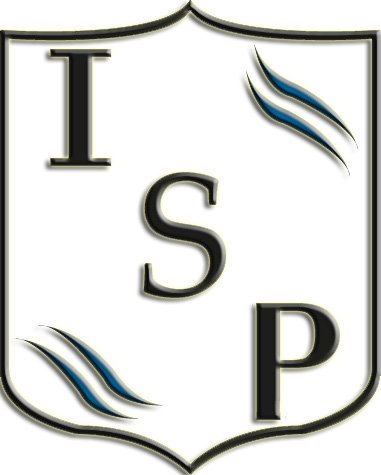 Programa de Formación Ética y Ciudadana2º año – 2024Prof.  Paula BalbiFundamentaciónEl ejercicio del rol del ciudadano en la sociedad actual plantea desafíos complejos para la toma de decisiones en el ámbito de lo público. La complejidad de las cuestiones atinentes a lo público requiere considerar una cantidad cada vez mayor de variables y seleccionar y procesar información diversa, utilizar herramientas para interpretar el escenario y participar de manera creativa, responsable y efectiva en la creación de vínculos sociales y políticos y de una sociedad democrática progresivamente más justa. El campo de conocimientos reunidos bajo el nombre de Formación Ética y  Ciudadana se constituye como el ámbito académico y el espacio curricular en el que estas cuestiones son tematizadas, problematizadas y debatidas.Propósitos y objetivosEntre los propósitos planteados podemos destacar:Promover la comprensión de la complejidad de las prácticas sociales y políticas y de la historicidad de las ideas acerca de la ciudadanía y los Derechos Humanos.Presentar modos de ejercicio de la ciudadanía en los que se evidencie el respeto a la diversidad, la convivencia pacífica y democrática, la igualdad, la cooperación, la solidaridad y la justicia.Favorecer el reconocimiento de los Derechos Humanos como núcleo de valores comunes de una sociedad plural, que proporcionan criterios y principios para apreciar las conductas, las realidades sociales y fundar la convivencia pacífica.Fomentar la adquisición de habilidades necesarias para las buenas prácticas de ciudadanía, fundadas en valores de igualdad, solidaridad, cooperación, convivencia y justicia.Promover la construcción de criterios éticos y la adopción de actitudes de respeto y valoración de las diferencias en situaciones de conflicto entre normas y valores, en el marco de los Derechos Humanos.Favorecer la valoración de la participación ciudadana como forma de intervenir sobre la realidad.ContenidosEje: Estado, gobierno y participaciónUnidad I: La convivencia y el diálogoCaracterísticas propias del ser humano: pensamiento racional y lenguaje articulado que posibilitan el diálogo.Unidad II: El poderDefinición de poder. Relaciones de poder. El conflicto en las relaciones de poder. Los regímenes políticos: democracias y autoritarismos.Unidad III: El Estado y el poder políticoEstado: definición. Legalidad del poder político: el Estado de Derecho. El Estado y la Nación. Distintas modalidades del Estado (liberal, constitucional, social)Unidad IV: La organización constitucionalLa Constitución Nacional. Constitución y constitucionalismo. Antecedentes. Reformas constitucionales. Autoridades de la Nación.Unidad V: El federalismoFederalismo y autonomías provinciales. El Estado federal. El Estado unitario. El derecho federal en la Constitución. La Ciudad Autónoma de Buenos Aires. Los recursos fiscales.Unidad VI: Participación políticaCiudadanía y participación. La ciudadanía en la historia. El voto: participación y representación. Los partidos políticos. Nuevas formas de participación.Eje: DerechosUnidad VII: Los Derechos Humanos (DDHH)Los DDHH: una construcción histórica. La Declaración Universal de los Derechos Humanos. Categorías de los DDHH. DDHH y obligaciones del Estado. El Estado frente a los organismos internacionales.Eje: Igualdad y DiferenciasUnidad VIII: Igualdad y diversidadLa discriminación. La discriminación en la historia argentina. Modalidades.  Legislación y políticas contra la discriminación.Unidad XIX: Igualdad de géneroPerspectiva de género. Las mujeres en la Historia. Las mujeres y la progresiva igualdad ante la ley. La brecha de género. Las mujeres y la ciencia. La violencia contra las mujeres.EstrategiasAprendizaje Basado en Problemas: Situaciones problemáticas tomadas de la realidad y relacionadas con los contenidos del curso que se espera sean abordadas por el/la alumno/a de manera grupal. Lo fundamental en la forma de trabajo que se genera está en que los/las alumnos/as puedan identificar lo que requieren para enfrentar la situación problemática y las habilidades que se desarrollan para llegar a resolverla.Método de Proyectos: Actividades que enfrentan al alumno/a a situaciones problemáticas reales y concretas que requieren soluciones prácticas y en las que se pone de manifiesto una determinada teoría.Debate: Trabajo grupal organizado y estructurado con fines de aprendizaje en el que los/las alumnos/as expresan puntos de vista distintos acerca del asunto en cuestión.Exposición: Presentación de un tema lógicamente estructurado, en donde el recurso principal es el lenguaje oral, aunque también puede ser el texto escrito. Provee de estructura y organización a material desordenado y además se pueden extraer los puntos importantes de una amplia gama de información.Técnica de panel: Discusión a modo de conversación entre un grupo seleccionado de personas (alumnos/as o invitados/as externos/as) que abordan un tema específico. La discusión es regulada por un líder (puede ser la profesora o bien algún alumno/a).Técnica de la pregunta: Diálogo entre la profesora y los/las alumnos/as a partir de cuestionamientos que facilitan la interacción para: revisar, repasar, discutir, reflexionar ideas claves sobre un tópico o tema.Evaluación y recursosRecursos Textos bibliográficos y periodísticosVideosImágenes: Facilitan la codificación visual de la información.Libro de texto específico del espacio curricularSoftwareEvaluaciónEvaluación oralEvaluación escritaRedacción de informesRevisión de carpetas y tareasResolución de cuestionarios a libro abiertoExposiciones grupales oralesEjercicios de búsqueda bibliográficaParticipación en claseBibliografía del alumno: Educación Ciudadana 2: De la confrontación al diálogo. SERIE LLAVES – 2da Edición. Schujman, G. et al. Ciudad Autónoma de Buenos Aires: Estación Mandioca, 2023.NOS – Constitución comentada por Claudio Ríos. Ediciones del ISPSelección de textos elaborada por la profesora. Bibliografía del docente: Filosofía y Formación Ética y Ciudadana: la democracia. Libro 2. Polimodal. Del Carmen Correale, M. y Damiani, A. Ed. Longseller, 2002.